Life Technologies Order Confirmation - 159509SO Purchase Order - OV20191123 (Life Technologies Potvrzení objednávky - 159509SO objednávky - OV20191123)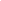 